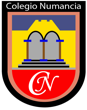 23 MARZO 2021, RESPALDO CLASE ON LINE, PREKINDER REGULAREstimado(a) apoderado(a):Junto con saludar, le enviamos el material de respaldo de la clase on line:https://view.genial.ly/6059d17d8599240d7673b940/presentation-presentacion-accion-de-gracias Atte.Alejandra Alvarado RubkeEducadora de Párvulos